Информационное сообщение № 4Администрация муниципального образования муниципального района «Сыктывдинский» согласно статье 39.18 Земельного кодекса Российской Федерации сообщает о наличии свободных от прав земельных участков, планируемых к предоставлению:Земельный участок площадью 988 кв.м, категория – земли населенных пунктов,                     Республика Коми, Сыктывдинский район, с. Выльгорт, предлагаемого в аренду на 20 лет, личное подсобное хозяйство. Земельный участок площадью 2130 кв.м, категория – земли населенных пунктов,                     Республика Коми, Сыктывдинский район, с. Выльгорт, предлагаемого в аренду на 20 лет, личное подсобное хозяйство. Земельный участок площадью 2166 кв.м, категория – земли населенных пунктов,                     Республика Коми, Сыктывдинский район, с. Выльгорт, предлагаемого в аренду на 20 лет, личное подсобное хозяйство. Земельный участок площадью 781 кв.м, категория – земли населенных пунктов,                     Республика Коми, Сыктывдинский район, с. Выльгорт, предлагаемого в аренду на 20 лет, личное подсобное хозяйство. Земельный участок площадью 995 кв.м, категория – земли населенных пунктов,                     Республика Коми, Сыктывдинский район, пст. Гарьинский, ул. Набережная, предлагаемого в аренду на 20 лет, разрешенное использование: приусадебный участок личного подсобного хозяйства. Земельный участок площадь 600 кв.м, с кадастровым номером 11:04:3201001:24, категория – земли населенных пунктов, Республика Коми, Сыктывдинский район, п. Нювчим, предлагаемого в аренду на 20 лет, разрешенное использование: для ведения личного подсобного хозяйства. Земельный участок площадь 200 кв.м, с кадастровым номером 11:04:3201001:182, категория – земли населенных пунктов, Республика Коми, Сыктывдинский район, п. Нювчим, предлагаемого в аренду на 20 лет, разрешенное использование: для ведения личного подсобного хозяйства. Земельный участок площадью 5000 кв.м, категория – земли населенных пунктов,                     Республика Коми, Сыктывдинский район, д. Савапиян, предлагаемого в аренду на 20 лет, разрешенное использование: приусадебный участок личного подсобного хозяйства.Граждане, заинтересованные в предоставлении указанных земельных участков вправе в течение 30 дней со дня опубликования настоящего информационного сообщения (до 1 апреля 2017 года) подать заявление о намерении участвовать в аукционе на право заключения договора аренды земельного участка.Адрес подачи заявления: Республика Коми, Сыктывдинский район, с. Выльгорт,                      ул. Д. Каликовой, д. 62, каб. 31, лично либо почтовым отправлением.Со схемой расположения земельного участка можно ознакомиться по адресу: Республика Коми, Сыктывдинский район, с. Выльгорт, ул. Д. Каликовой, д. 62, каб. 1,12 (среда, с 9 до 17 часов, с 13 до 14 часов – обеденный перерыв).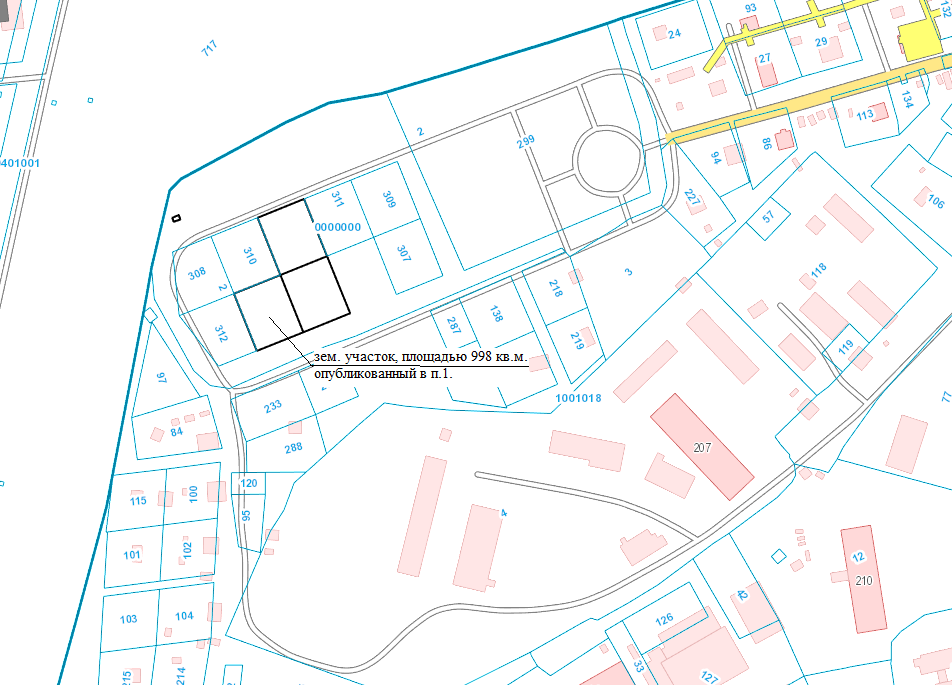 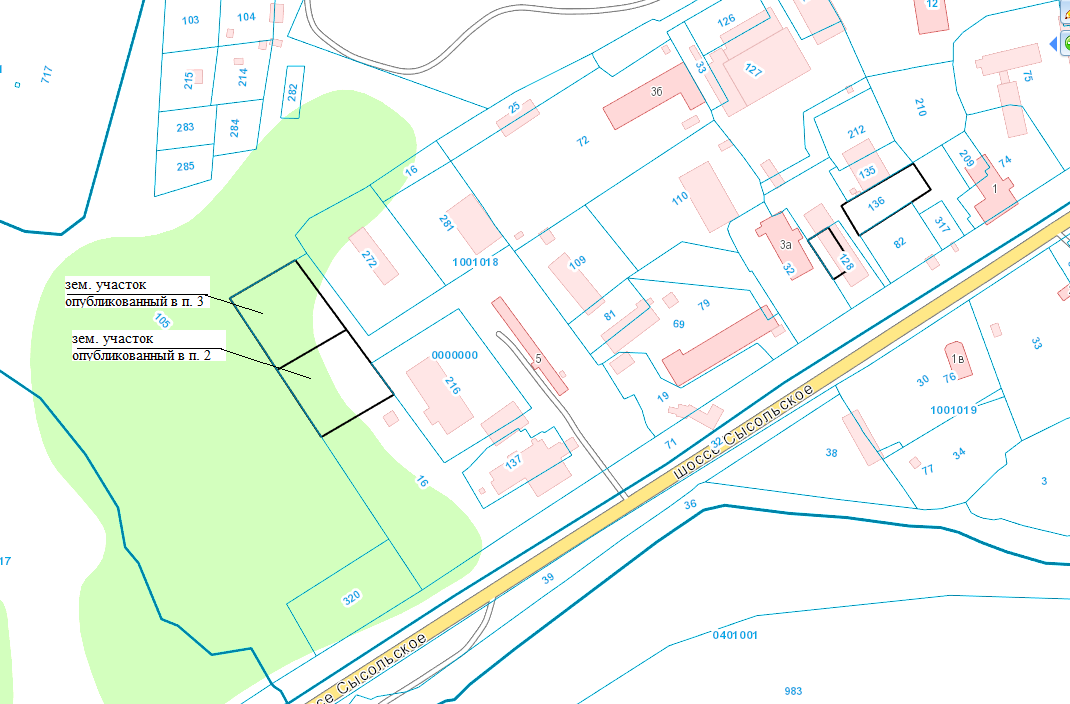 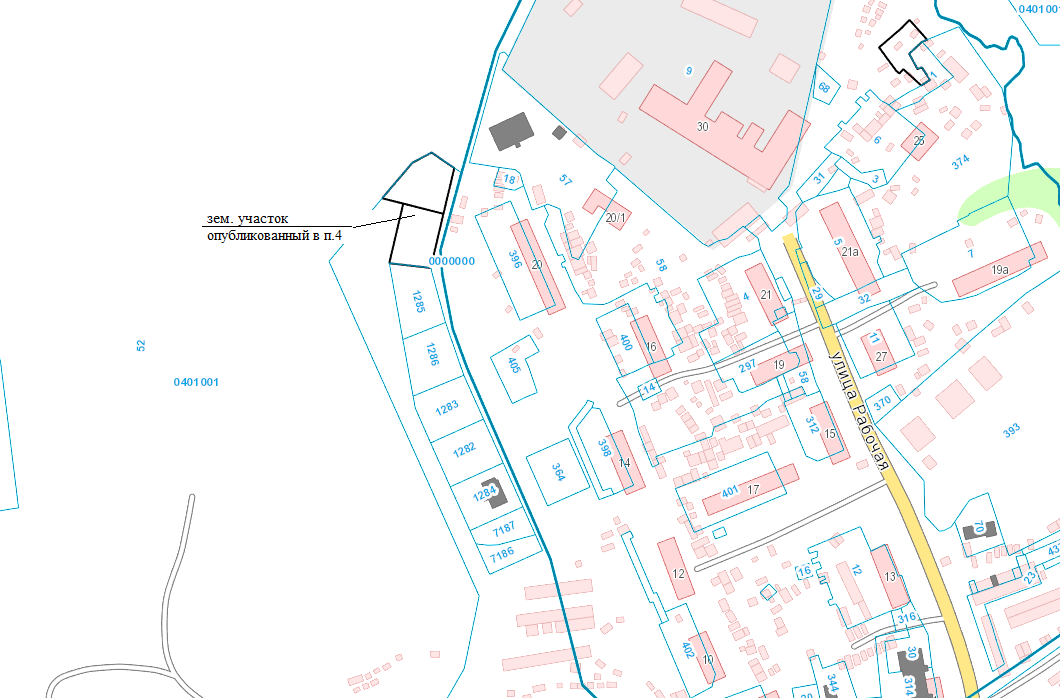 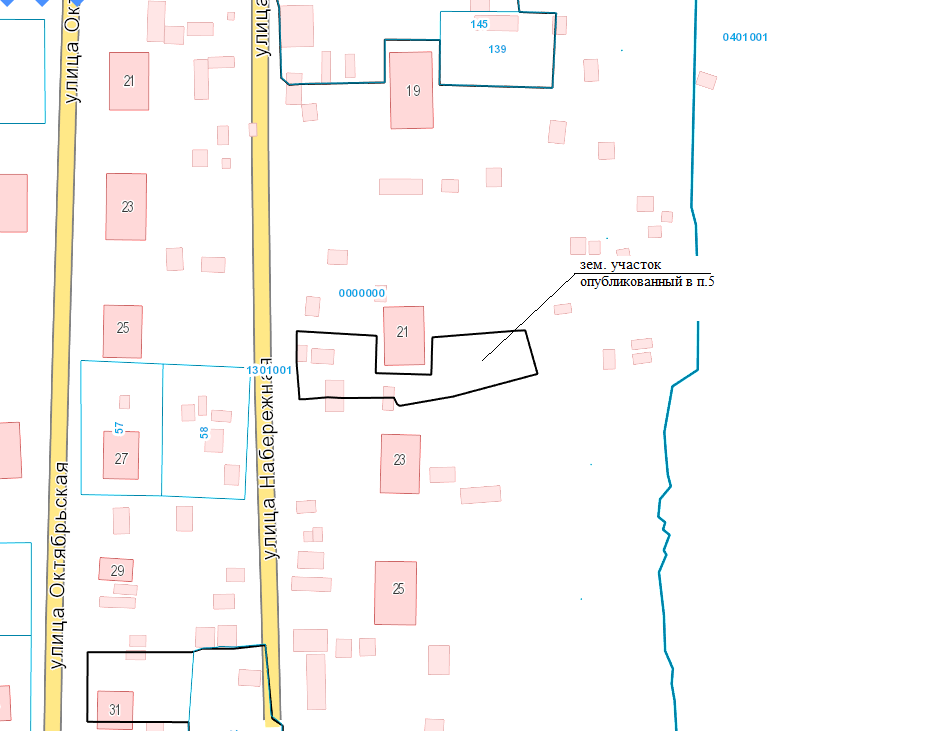 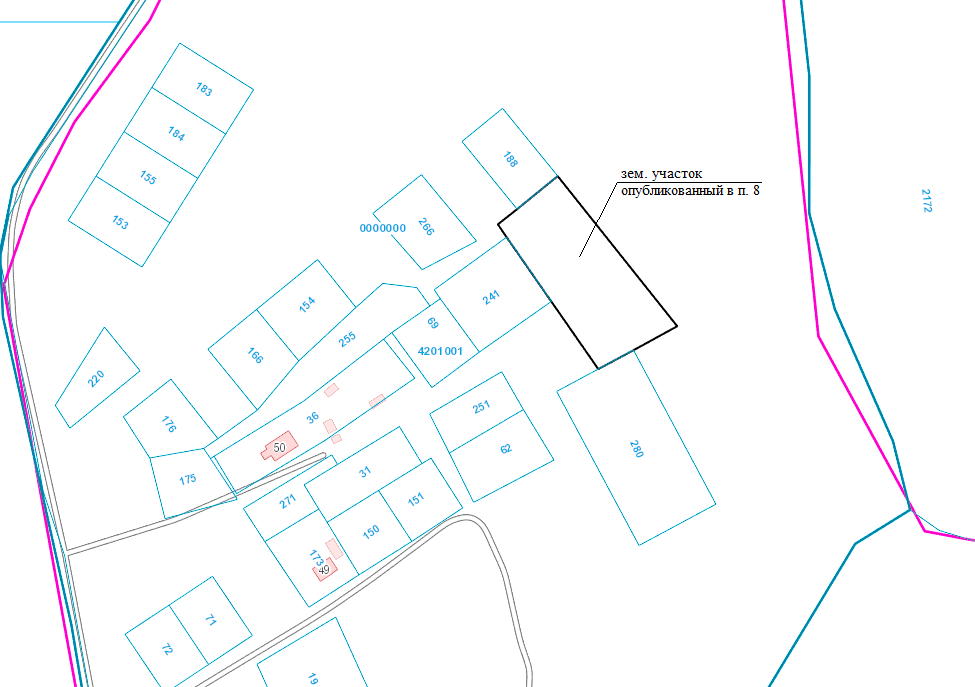 